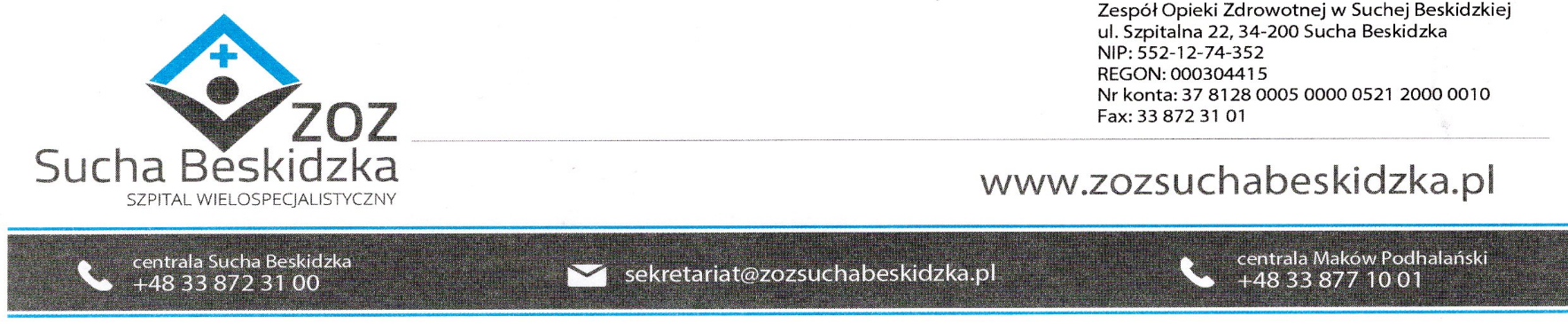 Znak: ZOZ.V.010/DZP/06/24                                                               Sucha Beskidzka dnia 11.03.2024r.       Dotyczy: Dostawa odczynników do oznaczeń laboratoryjnych wraz z dzierżawą sprzętuDyrekcja Zespołu Opieki Zdrowotnej w Suchej Beskidzkiej odpowiada na poniższe pytania:Rozdział IV SWZ, pkt. 2 w odniesieniu do pakietu nr 4 – Czy Zamawiający zgodzi się aby oferowane analizatory i odczynniki do nich były kompatybilne i pochodziły od jednego producenta i czy Zamawiający dopuści kalibratory, materiały kontrolne pochodzące od innych producentów w pełni kompatybilne z oferowanymi odczynnikami i analizatorami?Odp. Zamawiający dopuszcza.Pakiet 4 - Czy Zamawiający wyrazi zgodę na rozszerzenie tabeli asortymentowo-cenowej o kolumnę z nr numerem katalogowym, w celu przyspieszenia i minimalizacji błędów podczas składania i realizacji zamówień? Odp. TAK.Pakiet 4- Parametry urządzenia- pkt 22 -Czy Zamawiający odstąpi od zaoferowania drukarki do aparatu do monitorowania posiewów krwi i innych płynów ustrojowych? Odp. Zamawiający wyraża zgodę.Pytania dotyczące projektu umowy (załącznik nr 3): §2 ust. 3 pkt 9 lit. a – Czy Zamawiający wyraża zgodę na wydłużenie terminu przeznaczonego na naprawę sprzętu do 72 godzin ? Odp. Zamawiający nie wyraża zgody.§8 ust. 3 – Czy Zamawiający wyraża zgodę na modyfikację postanowienia umownego na: ,,Dostarczenie przedmiotu zamówienia winno zawierać: - ulotki w języku polskim, zawierające wszystkie niezbędne dla bezpośredniego użytkownika informacje, - instrukcje w języku polskim, dotyczące w szczególności magazynowania i przechowywania. Zamawiający dopuszcza udostępnienie ulotek i instrukcji w bibliotece technicznej Wykonawcy dostępnej pod adresem: www. …………………..”? Uzasadnienie: Wychodząc naprzeciw oczekiwaniom Klientów Wykonawca umożliwia obecnie Zamawiającym możliwość nieograniczonego, całodobowego i bezpłatnego dostępu do biblioteki technicznej znajdującej się na stronie internetowej Wykonawcy dzięki, której Zamawiający będzie miał zarówno podgląd jak i możliwość pobrania w każdym czasie (24/7) szeregu dokumentów dotyczących przedmiotu umowy w tym m.in. deklaracji zgodności, certyfikatów kontroli jakości, dokumentów potwierdzających dopuszczenie do obrotu, ŚKJ, ulotek, instrukcji czy zawsze aktualnych kart charakterystyk. Mając powyższe na uwadze zwracamy się z prośbą o przychylne rozpatrzenie pytania. Odp. Zamawiający wyraża zgodę na modyfikacje w/w postanowienia. §8 ust. 5 – Czy Zamawiający wyraża zgodę na modyfikację postanowienia umownego na: ,,O wszystkich stwierdzonych wadach jakościowych Zamawiający zawiadomi Wykonawcę na piśmie lub telefonicznie, nie później niż w terminie 7 dni od daty powzięcia informacji o wadzie. Braki ilościowe zostaną zgłoszone Wykonawcy przez Zamawiającego pisemnie lub telefonicznie w terminie 7 dni roboczych od daty dostawy”? Uzasadnienie: Termin na zgłoszenie wad ilościowych powinien być liczony od chwili odbioru/ doręczenia towaru, a nie od chwili ich stwierdzenia. Termin 7 dni roboczych wydaje się być wystarczający do zbadania dostawy pod kątem ilościowym. Pozostawienie zapisu w obecnej formie może prowadzić do niejasności i sporów na etapie realizacji umowy gdyż obecne brzmienie postanowienia może dawać Zamawiającemu nieograniczony czas na zgłoszenie braków ilościowych co nie będzie możliwe do weryfikacji i sprawdzenia zasadności zgłoszonej reklamacji. Odp. Zamawiający wyraża zgodę na modyfikację w/w postanowienia. §8 ust. 6 lit. a – Czy Zamawiający wyraża zgodę na wydłużenie terminu rozpatrzenia reklamacji ilościowych do 72 godzin od otrzymania informacji od Zamawiającego? Odp. Zamawiający wyraża zgodę na wydłużenie terminu na rozpatrzenie reklamacji ilościowych do 3 dni roboczych. Pytania dotyczące projektu umowy (załącznik nr 3a): §4 ust. 3 – Czy Zamawiający wyraża zgodę na modyfikację postanowienia umownego na: ,,Dostarczenie przedmiotu zamówienia winno zawierać: - ulotki w języku polskim, zawierające wszystkie niezbędne dla bezpośredniego użytkownika informacje, - instrukcje w języku polskim, dotyczące w szczególności magazynowania i przechowywania. Zamawiający dopuszcza udostępnienie ulotek i instrukcji w bibliotece technicznej Wykonawcy dostępnej pod adresem: www. …………………..”? Uzasadnienie: Wychodząc naprzeciw oczekiwaniom Klientów Wykonawca umożliwia obecnie Zamawiającym możliwość nieograniczonego, całodobowego i bezpłatnego dostępu do biblioteki technicznej znajdującej się na stronie internetowej Wykonawcy dzięki, której Zamawiający będzie miał zarówno podgląd jak i możliwość pobrania w każdym czasie (24/7) szeregu dokumentów dotyczących przedmiotu umowy w tym m.in. deklaracji zgodności, certyfikatów kontroli jakości, dokumentów potwierdzających dopuszczenie do obrotu, ŚKJ, ulotek, instrukcji czy zawsze aktualnych kart charakterystyk. Mając powyższe na uwadze zwracamy się z prośbą o przychylne rozpatrzenie pytania. Odp. Zamawiający wyraża zgodę na modyfikację w/w postanowienia umownego. §4 ust. 5 – Czy Zamawiający wyraża zgodę na modyfikację postanowienia umownego na: ,,O wszystkich stwierdzonych wadach jakościowych Zamawiający zawiadomi Wykonawcę na piśmie lub telefonicznie, nie później niż w terminie 7 dni od daty powzięcia informacji o wadzie. Braki ilościowe zostaną zgłoszone Wykonawcy przez Zamawiającego pisemnie lub telefonicznie w terminie 7 dni roboczych od daty dostawy”?Uzasadnienie: Termin na zgłoszenie wad ilościowych powinien być liczony od chwili odbioru/ doręczenia towaru, a nie od chwili ich stwierdzenia. Termin 7 dni roboczych wydaje się być wystarczający do zbadania dostawy pod kątem ilościowym. Pozostawienie zapisu w obecnej formie może prowadzić do niejasności i sporów na etapie realizacji umowy gdyż obecne brzmienie postanowienia może dawać Zamawiającemu nieograniczony czas na zgłoszenie braków ilościowych co nie będzie możliwe do weryfikacji i sprawdzenia zasadności zgłoszonej reklamacji. Odp. Zamawiający wyraża zgodę na modyfikacje w/w postanowienia umownego. 10. §4 ust. 6 lit. a – Czy Zamawiający wyraża zgodę na wydłużenie terminu rozpatrzenia reklamacji ilościowych do 72 godzin od otrzymania informacji od Zamawiającego?Odp. Zamawiający wyraża zgodę na wydłużenie terminu na rozpatrzenie reklamacji ilościowych do 3 dni roboczych – zgodnie z wcześniejszą odpowiedzią. 